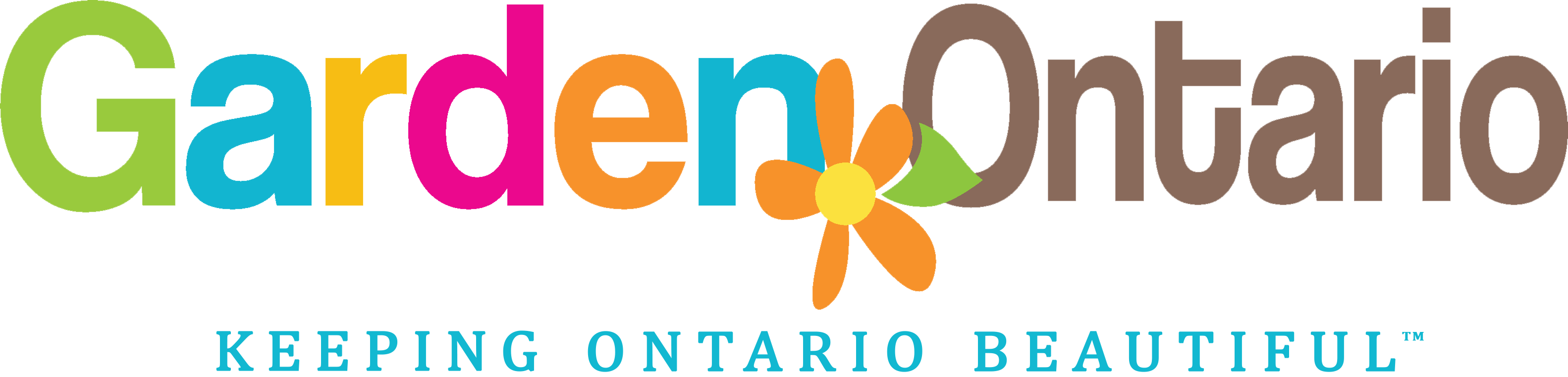 


The Ontario Horticultural Association is providing up to six (6) grants of a maximum of $250 each, annually to its OHA Affiliated Societies/Clubs, in good standing, to purchase a new license/subscription to an online web conferencing platform or for the purchase of equipment (i.e. laptop, projector or microphone system) for use in engaging their members to see and hear speakers and presentations, enter online competitions and contests, and hold/attend a virtual Annual General Meeting.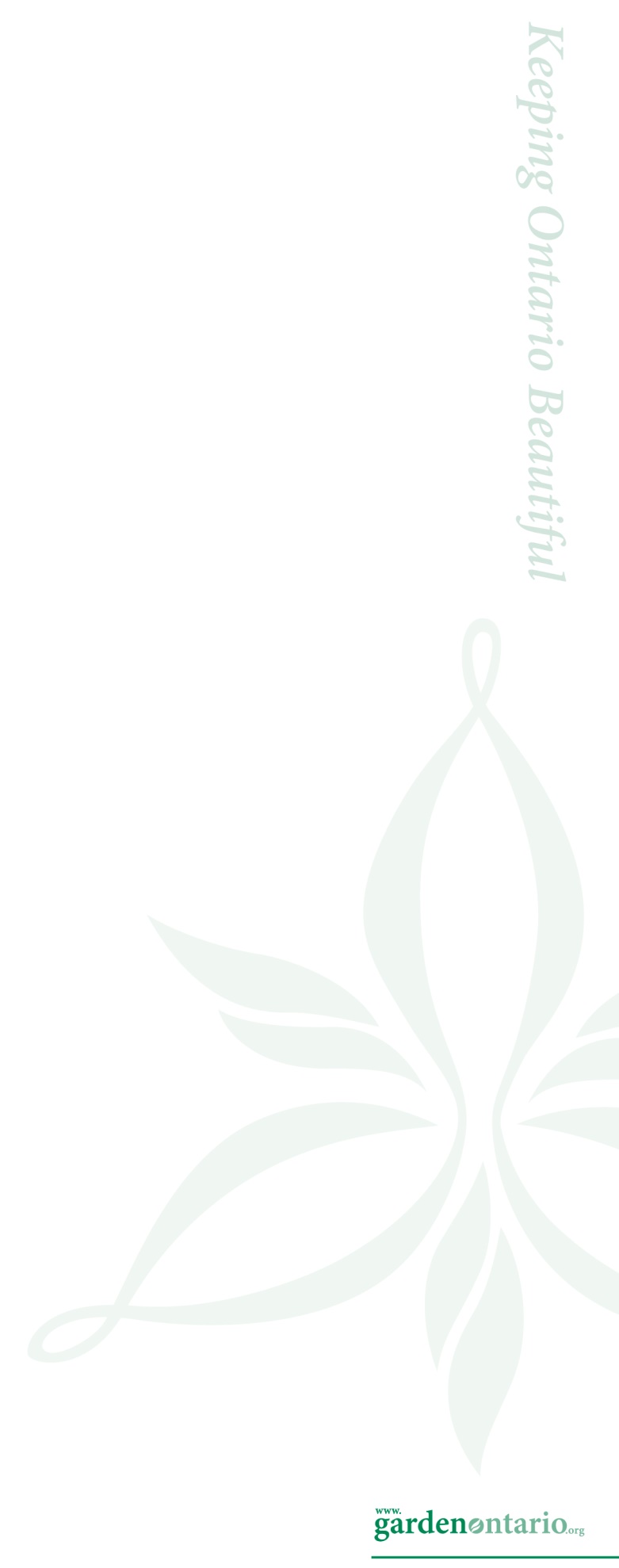 It is hoped that such support will encourage societies/clubs to fulfill their mandate by using technology to overcome the barriers faced during this pandemic and beyond. CRITERIAEligible web conferencing software license/subscription expenses including costs related to the purchase of a license or subscription (i.e. Zoom, WebEx) OR eligible expenses including costs related to the purchase of a laptop, projector microphone system or similar.TO APPLYApplications open starting January 1st until the maximum number of grants are met or February 28th, whichever comes first. NOTE:	Please note that this grant is awarded on a first-come first-serve basis.  Please apply early to avoid 	disappointment. NOTE:	The OHA will make this grant available once every 3 years to each Society/Club, to a maximum of two grants 	per Society/Club with the option to purchase equipment both times, subscriptions twice or one of each.APPLICATION FORM - PLEASE PRINT	     Forward form to OHA Awards Coordinator	       Forward form to OHA Treasurer
Please submit to:Sharlene Desjardins, Awards Coordinator, Ontario Horticultural AssociationP.O Box 2123, Deep River, ON K0J 1P0Email:  awards@gardenontario.org  Phone:  613-584-1748PART A – To be completed by the Society/Club
Name of Society/Club:PART A – To be completed by the Society/Club
Name of Society/Club:District #:Full Address:Full Address:Full Address:President: Phone:Phone:Email:Email:Email:Estimated Cost: $Amount Requested: $Amount Requested: $President’s Signature:Date:Date:PART B – To be completed by OHA Awards CoordinatorComments:PART B – To be completed by OHA Awards CoordinatorComments:PART B – To be completed by OHA Awards CoordinatorComments:Grant Approved:Amount:Date:PART C – To be completed by the OHA TreasurerAmount of Payment:  $PART C – To be completed by the OHA TreasurerAmount of Payment:  $PART C – To be completed by the OHA TreasurerAmount of Payment:  $Payment Approved by:Date:Cheque No.: